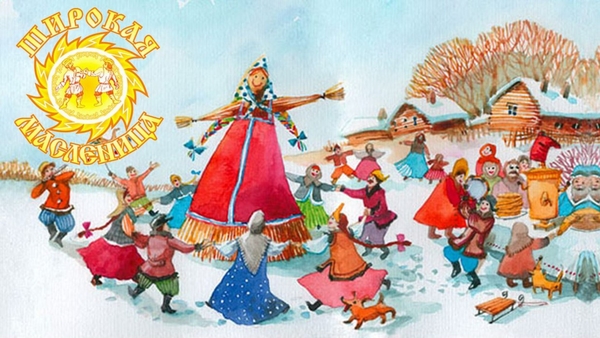 Картотека игр к Масленичной неделе
4 группа «Семицветик» 
Воспитатель: Комарова Мария Валерьевна
Масленица – веселый и жизнеутверждающий праздник проводов зимы и встречи весны, который с удовольствием отмечают как дети, так и взрослые. Но нужно помнить, что Масленица – это древний, еще языческий праздник, который сохранился после крещения Руси. Это праздник со своими особыми традициями, смысл которых детям может быть непонятен. Например, Вы знаете, почему масленица – такой громкий и шумный праздник? Потому что землю нужно разбудить, и тогда начнется весна, можно будет пахать землю и сеять хлеб. Постарайтесь найти время и расскажите детям про масленицу: о том, почему праздник так называется; почему масленица отмечается всегда разного числа; про то, зачем сжигают чучело и, конечно, про знаменитые масленичные блины.Почему у масленицы нет постоянной датыМасленица – праздник переходящий и не имеет постоянного числа, он отмечается за 7 недель до Пасхи, в последнюю неделю перед Великим постом. Масленица празднуется целую неделю, которая так и называется - масленичная неделя. Почему праздник проводов зимы называется масленицейВо время масленичной недели мясо уже не ели, так начиналась подготовка организма к Великому посту (7 недель). А называется праздник масленицей потому, что масло еще можно было есть наряду с другими молочными продуктами (масленица от слова «масло»).Почему на масленицу пекут блиныПредложите ребенку отгадать, почему на масленицу пекут именно блины, а не пироги или ватрушки. Потому что круглый, румяный и золотистый блин так похож на солнышко. А весны без солнышка не бывает.1. Хоровод «Солнышко»Нужно встать в круг и взяться за руки, ведущий в центре изображает солнышко. Дети ведут хоровод и поют:Гори, солнце, ярче –Лето будет жарче,А зима теплее (круг сжимается,А весна милее (круг расширяется)Потом ведущий неожиданно кричит «Горю!».Это сигнал детям разбегаться в разные стороны, а ведущий их ловит.И девчонок, и ребятВызываем на канат.Десять слева, десять справа,Только мускулы трещат.2. Игра перетягивание каната (команда зима – команда весна)3. «Метание мешочка в цель», или «Попади снежком в цель».4. ЗагадкиЛежал, лежал,Да в реку побежал (снег)Рассыпала ЛукерьяСеребряные перьяЗакрутила, замела,Стала улица бела (метель) и многие другие…5. «Змея» ходит перед игроками со словами:Я змея, змея, змея,я ползу, ползу, ползу.Подходит к одному из игроков:– Хочешь быть моим хвостом?– Хочу!– становись за мной!Идут вдвоём:Я змея, змея, змея,я ползу, ползу, ползу.Подходят к другому игроку:– Хочешь быть моим хвостом?– Хочу!–Ползи!Игрок должен проползти между ногами «змеи» и стать её «хвостом». И так далее, пока не соберут всех желающих.6. Ленточная карусель. (под музыку)7. Игра "Ручеек"8. Игра "Мотальщики".Ровно посредине длинной растянутой ленты привязывается приз. Концы ленты держат двое участников. Они должны смотать ленточку как можно быстрее. Получит приз тот, кто первым доберется до него.9. ИГРА С СОЛНЦЕМ.Ход игры. В центре круга - "солнце" (на голову ребенку надевают шапочку с изображением солнца). Дети хором произносят:Гори, солнце, ярче -Летом будет жарче,А зима теплее,А весна милее.Дети идут хороводом. На 3-ю строку подходят ближе к "солнцу", сужая круг, поклон, на 4-ю - отходят, расширяя круг. На слово "Горю!" - "солнце" догоняет детей.10. Подари платочек симпатииНа площадке устанавливаются воротца с наклонной перекладиной, на которой на тонких нитках подвешены цветные носовые платочки, на разной высоте. Участникам соревнований необходимо разбежаться, подпрыгнуть и сорвать один из платочков, а затем назвать имя девочки и подарить ей свой сорванный.11. «Петушки».  На площадке чертят круг. В кругу стоят двое играющих. Каждый из играющих встает на одну ногу, другую сгибает в колене, поддерживает ее за пятку одной рукой. Задача играющих — вытолкнуть противника из круга, не используя при этом руки и стоя на одной ноге. (Толкают друг друга плечами).12. «Печем блины»В руках у ребенка детская сковорода, на ней блинчики,(блинчики можно вырезать из тонкого поролона, добегают до стола. Выкладывают блин на блюдо, у каждого участника свое, возвращаются. передают сковороду следующему члену команды, чья команда "напечет" больше блинов.13. Игра «Блины»(Все участники стоят в кругу лицом к центру. Ведущий дает команду, участники её выполняют:1. «Блин комом» - все подпрыгивают.2. «Блин с маслом» - все приседают.3. «Блин с мясом» - все встают, руки на пояс.4. «Блин со сметаной» - кричат мальчики.5. «Блин со сгущенкой» - кричат девочки)14. Игра «Сковородки» (по окончании музыки быстро занять обруч)15. «Русская метла».  Шуточное первенство в метании метлы на дальность. Метлу удобнее взять без древка.16. «Кто быстрее на метле». На площадке выставлены кегли в цепочку. Нужно пробежать верхом на метле змейкой и не сбить кегли. Побеждает тот, кто меньше всех их собьет.17. «Малечена-калечина».  Играющие выбирают водящего. Каждый игрок берет в руки небольшую палочку (длиной 20-30 см). Все произносят такие слова: Малечена — калечина, Сколько часов Осталось до вечера, До зимнего? После слов «До зимнего?» ставят палочку на ладонь или любой палец руки. Как только поставят палочки, ведущий считает: «Раз, два, три, … десять». Выигрывает тот, кто дольше продержал предмет. Ведущий может давать разные задания: играющие, удерживая палку, должны ходить, приседать, поворачиваться вправо, влево, вокруг себя.18. «Подари платочек симпатии».  На площадке устанавливаются воротца с наклонной перекладиной, на которой на тонких нитках подвешены цветные носовые платочки, на разной высоте. Участникам соревнований необходимо разбежаться, подпрыгнуть и сорвать один из платочков, а затем назвать имя девочки и подарить ей свой сорванный .19. Подвижная игра «Перепрыгни через костер»Дети по очереди перепрыгивают через «костер»(можно сделать из бумаги), стараясь не коснуться «языков пламени».-А мы Масленицу ожидали,Дорогую гостьюшку встречали,Блинами гору устилали,Сверху маслицем поливали.Как от блинов гора крута,Как от маслица гора ясна,А на горушку снег сыплют,А нас маменьки домой кличут.Нам домой идти не годится,Мы надумали с горы прокатиться.Ой ты, Масленица-кривошейка,Покатай-ка нас хорошенько.